ACORD DE PARTENERIAT- elaborarea/definitivarea proiectului de diplomă/disertație -	I. ÎNTRE	Universitatea POLITEHNICA din București, Facultatea de Inginerie Industrială și Robotică, cu sediul în București,  Str. Splaiul Independenței,  nr. 313, sect. 6, cod poștal 060042, telefon: 021 402 9302, fax:021 310 7753, reprezentată prin dl. prof. dr. ing. Cristian DOICIN în calitate de Decan, numită în continuare Organizator de practică	şi	Societatea comercială .........................................................., cu sediul în ..........................., str. ............................., cod poștal ................., telefon: .................., fax: ................, email: ............................, reprezentată prin ............................................ în calitate de ............................................., numită în continuare Partener de practică, a intervenit următorul acord:	II. OBIECTUL ACORDULUI	Organizarea și desfășurarea activității în întreprindere are drept principal obiectiv documentarea pentru elaborarea/definitivarea proiectului de diplomă/disertație.	Stagiul se organizează în conformitate cu Legea nr. 258/2007 din 19/07/2007 publicată în Monitorul Oficial, Partea I, nr. 493 din 24/07/2007 și Ordinul nr. 3955 din 09/05/2008 al Ministrului Educației Naționale si Cercetării Științifice, publicat în Monitorul Oficial nr. 440 din 12/06/2008.	Modalitățile de derulare și conținutul stagiului de documentare sunt descrise în Convenția – cadru privind efectuarea stagiului care va fi încheiată, în conformitate cu legislația menționată mai sus, între Organizatorul de practică, Partenerul de practică și student.	III. DURATA ACORDULUIPrezentul acord este valabil pe perioada stagiului de internship al studenților, din Universitatea POLITEHNICA din București. Perioada de stagiu este martie – iunie 2021, sau, după caz, anul universitar 2020-2021. Stagiul se va desfășura în funcție de programul partenerului de practică.IV. OBLIGAŢIILE PĂRŢILORObligațiile și Drepturile Partenerului de practică:Partenerul de practică va desemna un tutore pentru stagiul de documentare, selectat dintre salariații proprii, ale cărui drepturi și obligații sunt menționate ȋn Convenția – cadru privind efectuarea stagiului;Partenerul de practică va supraveghea, prin intermediul tutorilor, desfășurarea stagiilor de documentare pentru stagiarii primiți în întreprindere și va informa Organizatorul de practică asupra apariției oricărei nereguli; Înainte de începerea stagiului, Partenerul de practică va instrui practicantul cu privire la normele de securitate și sănătate în muncă, în conformitate cu legislația în vigoare. Printre responsabilitățile sale, Partenerul de practică va lua măsurile necesare pentru securitatea și sănătatea în muncă a practicantului, precum și pentru comunicarea regulilor de prevenire asupra riscurilor profesionale;Pe perioada stagiului, partenerul de practică trebuie să pună la dispoziția practicantului mijloacele necesare pentru dobândirea de competențelor urmărite;Partenerul de practică are obligaţia de a asigura practicanţilor accesul liber la serviciul de medicina muncii, pe durata derulării stagiului;În cazul nerespectării obligaților de către practicant, tutorele va contacta cadrul didactic supervizor, aplicându-se sancțiuni conform regulamentului de organizare și funcționare al Universității POLITEHNICA din București.Obligațiile și Drepturile Organizatorului de practică:Organizatorul de practică desemnează un cadru didactic supervizor (îndrumătorul științific al lucrării de diplomă/disertație) ale cărui drepturi și obligații sunt menționate ȋn Convenția – cadru privind efectuarea stagiului de documentare.	V. ALTE CLAUZE	În situația în care Organizatorul de practică sau studenții practicanți nu vor respecta prevederile menționate mai sus, Partenerul de practică își rezervă dreptul de a rezilia prezentul Acord.            În cazul în care derularea stagiului de pregătire practică nu este conformă cu angajamentele luate de către Partenerul de practică în cadrul prezentului Acord, Organizatorul de practică poate decide întreruperea stagiului de documentare, după informarea prealabilă a conducătorului Partenerului de practică și după primirea confirmării de primire a acestei informații.	Alte date privind responsabilitățile Partenerului de practică, ale Organizatorului de practică, ale practicantului etc. sunt prezentate în Convenția – cadru privind efectuarea stagiului de practică. 	Prezentul Acord s-a încheiat azi ..................................., în două exemplare, câte unul pentru fiecare din părțile semnatare.ORGANIZATOR DE PRACTICĂ	PARTENER DE PRACTICĂ	Facultatea IIR	     Societatea comercială ............	Decan,	Director,	Prof. dr. ing. Cristian DOICIN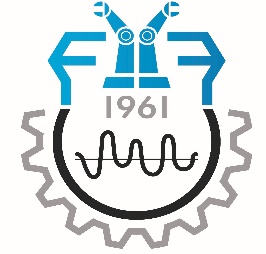 Universitatea POLITEHNICA din BucureştiFacultatea de Inginerie Industrială și RoboticăSplaiul Independenţei, 313, Sector 6, Bucureşti, RO 060042 (021) 4029520, (021) 4029302www.iir.pub.ro